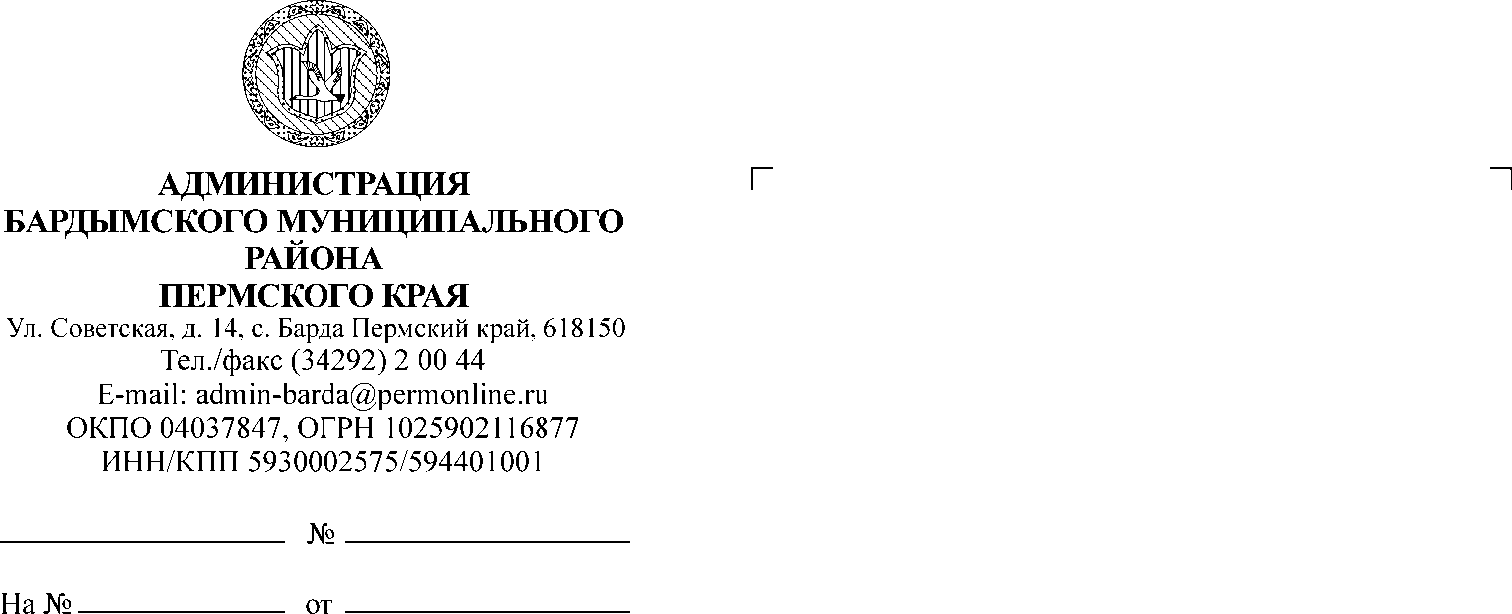 ДУМА БАРДЫМСКОГО МУНИЦИПАЛЬНОГО ОКРУГАПЕРМСКОГО КРАЯДВЕНАДЦАТОЕ ЗАСЕДАНИЕРЕШЕНИЕО внесении изменений в Положение о старосте сельского населенного пунктав Бардымском муниципальном округе Пермского края, утвержденного решением Думы Бардымского муниципального округаПермского края от 24.12.2020 № 85В соответствии со статьей 27.1 Федерального закона от 06.10.2003 г.           № 131-ФЗ «Об общих принципах организации местного самоуправления в Российской Федерации», Законом Пермского края от 07.10.2019 г. № 448-ПК «О старостах сельских населенных пунктов в Пермском крае», Уставом Бардымского муниципального округа, Дума Бардымского муниципального округаРЕШАЕТ:1. Внести в Положение о старосте сельского населенного пункта в Бардымском муниципальном округе, утвержденного решением Думы Бардымского муниципального округа от 24.12.2020 № 85, следующие изменения:1.1. пункт 1.1. изложить в следующей редакции:«1.1. Положение о старосте сельского населенного пункта в Бардымском муниципальном округе Пермского края (далее - Положение) разработано в соответствии с Федеральным законом от 06.10.2003 г. № 131-ФЗ «Об общих принципах организации местного самоуправления в Российской Федерации» (далее - Федеральный закон № 131-ФЗ), Законом Пермского края от 07.10.2019 г.   № 448-ПК «О старостах сельских населенных пунктов в Пермском крае» (далее - Закон № 448-ПК),  Федеральным законом от 27.07.2006 г. № 152-ФЗ «О персональных данных», Уставом Бардымского муниципального округа и определяет порядок и сроки принятия решения о назначении старосты сельского населенного пункта, расположенного в Бардымском муниципальном округе (далее - сельский населенный пункт), гарантии деятельности старосты сельского населенного пункта (далее - староста), а также порядок и сроки принятия решения о прекращении полномочий старосты.»;1.2. пункт 1.6. изложить в следующей редакции:«1.6. Срок полномочий старосты сельского населенного пункта составляет пять лет.Полномочия старосты сельского населенного пункта начинаются со дня вступления в силу решения Думы Бардымского муниципального округа о его назначении и прекращаются в день вступления в силу решения Думы Бардымского муниципального округа о назначении нового старосты сельского населенного пункта.»;1.3. пункт 2.4. дополнить абзацем следующего содержания:«Проведение схода граждан обеспечивается главой муниципального округа – главой администрации Бардымского муниципального округа.»;1.4. в подпункте 6 пункта 3.4. слова «сельского населенного пункта» заменить словами «Российской Федерации»;1.5. пункт 3.5. изложить в следующей редакции:«Решения Думы Бардымского муниципального округа о назначении старосты сельского населенного пункта, о досрочном прекращении полномочий старосты подлежат обнародованию не позднее чем через 10 дней со дня его принятия. В случае если староста в письменном виде изложил свое особое мнение по вопросу досрочного прекращения полномочий, оно подлежит обнародованию одновременно с указанным решением Думы Бардымского муниципального округа.»;1.6. пункт 4.2. дополнить подпунктом 5 следующего содержания:«5) вправе выступить с инициативой о внесении инициативного проекта по вопросам, имеющим приоритетное значение для жителей сельского населенного пункта.»;1.7. в разделе IV пункт «4.2.» в шестом абзаце считать пунктом «4.3.», изменив последующую нумерацию пунктов;1.8. дополнить Положение Приложением 4 «Согласие на обработку персональных данных, разрешенных субъектом персональных данных для распространения» согласно приложению к настоящему решению.2. Опубликовать настоящее решение в газете «Тан» («Рассвет») и разместить на официальном сайте Бардымского муниципального округа Пермского края барда.рф.3. Распространить действие настоящего решения на правоотношения, возникшие с 24.12.2020.5.    Контроль исполнения настоящего решения возложить на председателя постоянной  комиссии по бюджету, налоговой политике и финансам Мукаева Р.Р.Председатель Думы Бардымского муниципального округа			                            И.Р. ВахитовГлава муниципального округа –глава администрации Бардымскогомуниципального округа				                                    Х.Г. Алапанов22.04.2021Приложение 4к Положениюо старосте сельского населенного пунктав Бардымском муниципальном округеПермского края                                                                     __________________________________                                        (полное и сокращенное (при наличии)                                         наименование оператора или Ф.И.О.)                                     адрес: ______________________________,                                     ОГРН ____________, ИНН ______________,                                     ОКВЭД ___________, ОКПО _____________,                                     ОКОГУ _____, ОКОП _______, ОКФС _____,                                     телефон: __________, факс: __________,                                     адрес электронной почты: _____________                                     от ___________________________________                                      (Ф.И.О. субъекта персональных данных)                                     адрес: ______________________________,                                     телефон: ____________________________,                                     адрес электронной почты: _____________Согласиена обработку персональных данных,разрешенных субъектом персональных данныхдля распространенияНа запрос от «___»____________ _____ г. № _________ субъект персональных данных - Ф.И.О., паспортные данные, в т.ч. дата выдачи, выдавший орган), руководствуясь статьей 10.1 Федерального закона от 27.07.2006                 № 152-ФЗ «О персональных данных», заявляет о согласии на распространение <1> подлежащих обработке <2> персональных данных <3> оператором - (наименование или Ф.И.О. оператора) с целью ________________________________________ в следующем порядке:Сведения об информационных ресурсах оператора, посредством которых будет осуществляться предоставление доступа неограниченному кругу лиц и иные действия с персональными данными субъекта персональных данных:Настоящее согласие дано на срок _____________________ (определенный период времени или дата окончания срока действия).«__»___________ ____ г.Субъект персональных данных:_____________________ (подпись) / ____________________ (Ф.И.О.)--------------------------------Информация для сведения:<1> Согласно пункта 5 статьи 3 Федерального закона от 27.07.2006 № 152-ФЗ «О персональных данных» распространение персональных данных - действия, направленные на раскрытие персональных данных неопределенному кругу лиц.<2> Согласно пункта 3 статьи 3 Федерального закона от 27.07.2006               № 152-ФЗ «О персональных данных» обработка персональных данных - любое действие (операция) или совокупность действий (операций), совершаемых с использованием средств автоматизации или без использования таких средств с персональными данными, включая сбор, запись, систематизацию, накопление, хранение, уточнение (обновление, изменение), извлечение, использование, передачу (распространение, предоставление, доступ), обезличивание, блокирование, удаление, уничтожение персональных данных.<3> Согласно пункта 1 статьи 3 Федерального закона от 27.07.2006 № 152-ФЗ «О персональных данных» персональные данные - любая информация, относящаяся к прямо или косвенно определенному или определяемому физическому лицу (субъекту персональных данных).21.04.2021                       № 230Категория персональных данныхПереченьперсональных данныхРазрешение к распространению (да/нет)Условия и запретыОбщиефамилияОбщиеимяОбщиеотчествоОбщиегод рожденияОбщиемесяц рожденияОбщиедата рожденияОбщиеместо рожденияОбщиеадресОбщиесемейное положениеОбщиеобразованиеОбщиепрофессияОбщие...СпециальныенациональностьСпециальныерелигияСпециальныесостояние здоровьяСпециальныесведения о судимостиСпециальные...БиометрическиеДНКБиометрическиецветное цифровое фотографическое изображение лицаБиометрические...Информационный ресурсДействия с персональными данными